104 Bóthar an Chuain,		104 Washingbay Road,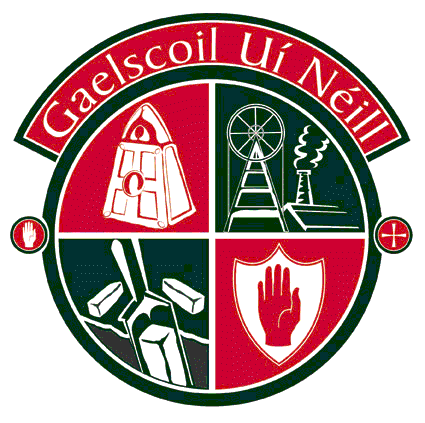 Cluain Eo,			Clonoe,	Oileán an Ghuail,			Coalisland,Tír Eoghain.			Tyrone.BT71 4PU			BT71 4PUGuthán: 028 87749178		Phone: 028 87749178Facs: 028 87741101		Fax: 028 87741101R-phost: gaelscoiluineill@yahoo.ie 	Email: gaelscoiluineill@yahoo.ie25/09/18A Thuismitheoirí:Is iad na socruithe do Spórtaton Déardaoin ná:Déanfaidh an Naíscoil agus Rang 1/2 a n-imeachtaí spóirt sa scoil, i gclós na scoile nó in halla na scoile, ag brath ar an aimsir.  Tá brón orainn, ach ní thig linn tuismitheoirí Naíscoil R1/2 a éascú ag an Spórtaton mar gheall ar an easpa spáis in halla na scoile.Déanfaidh na daltaí ó Ranganna 3 – 7 a n-imeachtaí urraithe ar Pháirc Uí Rathaille idir 11.00am agus 12.30pm.Maidir le grianghrafadóir na scoile, tá sé ríthábhachtach go gcuireann tú an liarlóg ar ais chomh luath agus is féidir.The arrangements for Thursday’s Sportathon are as follows:Naíscoil and Rang 1 and 2 will carry out their sponsored activities in the school, either in the school hall or the school yard, depending on the weather.  Apologies, but we cannot facilitate parents of Naíscoil and P1/2 at the Sportathon due to very limited space in the school hall.Pupils from Primaries 3 – 7 will carry out their sponsored activities on Rahilly’s pitch between 11.00am and 12.30pm.With regard to the school photographer this Friday, it is vital that you return your permission slip as soon as possible.Is mise le meas,Conor McPhillipsPríomhoide